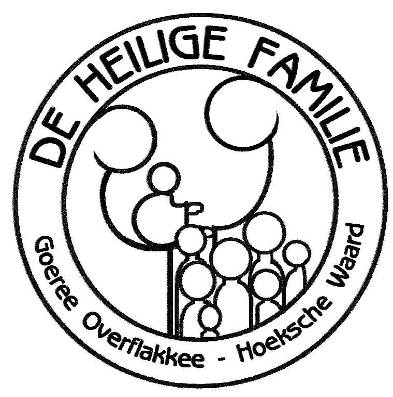          Week van 10 t/m 16 maart 2024 4de zondag van de veertigdagentijd: Laetare                                                  Eucharistieviering: Gods gave   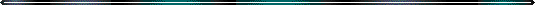 Openingsritus: nr.701. Schuldbelijdenis: nr.703.  Kyrië: nr.719.1ste lezing: 2 Kronieken 36, 14-16, 19-23In die dagen maakten ook al de voornaamste priesters en het volk zich herhaaldelijk schuldig aan de  gruweldaden der heidenen en ontheiligden de tempel van Jeruzalem die aan de Heer gewijd was. En de Heer, de God van hun voorvaderen stuurde al maar gezanten naar hen toe, want Hij had medelijden met zijn volk en zijn woning. Maar zij verachtten Gods gezanten, spotten met hun boodschap en maakten zich vrolijk over de profeten zodat ten slotte de toorn des Heren wel genadeloos moest losbarsten over het volk. De koning der Chaldeeën liet de tempel in brand steken en de muur van Jeruzalem afbreken en alle paleizen liet hij plat branden zodat alle kostbaarheden verloren gingen. Allen die aan het zwaard ontkomen waren, liet hij in ballingschap wegvoeren naar Babel waar ze hem en zijn zonen als slaven moesten dienen tot het Perzische rijk aan de macht kwam. Zo ging de voorspelling in vervulling die de Heer bij monde van Jeremia gedaan had: ‘Zolang het land zijn sabbatjaren niet vergoed gekregen heeft zal het braak blijven liggen:  zeventig jaar lang.’ In het eerste regeringsjaar van Cyrus, de koning van Perzië ging de voorspelling in vervulling die de Heer bij monde van Jeremia gedaan had : de Heer wekte de geest op van Cyrus, de koning van Perzië. Deze liet in heel zijn koninkrijk de volgende boodschap afkondigen en ook schriftelijk verspreiden: ‘Zo spreekt Cyrus, de koning van Perzië: De Heer, de God des Hemels, heeft mij alle koninkrijken der aarde geschonken. Hij heeft mij opgedragen voor Hem te Jeruzalem in Juda een tempel te bouwen : Laten allen onder u die tot het volk des Heren behoren onder de hoede van de Heer, hun God, terugkeren naar Jeruzalem.’Tussenzang: Psalm 137, 1-2, 3, 4-5, 6Refrein: Moge mijn tong in mijn mond blijven kleven als ik aan u niet meer denk.Wij zaten aan Babylons stromen en weenden denkend aan Sion;En aan de wilgen die daar staan hingen de citers.Onze ontvoerders vroegen gezangen, onze verdrukkers een vrolijk lied: zingt ons van Sion! Zouden wij dan van de Heer kunnen zingen hier in dit vreemde land?Als ik, Jeruzalem, u ooit vergeet moge mijn hand verlammen;Moge mijn tong in mijn mond blijven kleven als ik aan u niet meer denk;Als ik Jeruzalem zou willen ruilen voor wat plezier.2de lezing: Efesiërs 2, 4-10Broeders en zusters, God, die rijk is aan erbarming, heeft wegens de grote liefde waarmee Hij ons heeft liefgehad, ons met Christus ten leven gewekt, hoewel wij dood waren door onze zonden; aan zijn genade dankt gij uw redding. En Hij heeft ons samen met Hem doen opstaan en zetelen in de hemelen, in Christus Jezus, om de naderbij komende eeuwen de overgrote rijkdom van zijn genade te tonen door zijn goedheid jegens ons in Christus Jezus.    Ja, aan die genade dankt gij uw heil, door het geloof; niet aan uzelf: Gods gave is het; niet aan uw prestaties, niemand mag zich verhovaardigen. Gods werk zijn wij, geschapen in Christus Jezus, om in ons leven de goede daden te realiseren die God voor ons al bereid heeft.Vers voor het Evangelie: zozeer heeft God de wereld liefgehad dat Hij zijn eniggeboren Zoon heeft gegeven, opdat al wie in Hem gelooft eeuwig leven zal Hebben. Looft de Heer, alle gij volken; alle volken looft de Heer.Evangelie: Johannes 3, 14-21In die tijd sprak Jezus tot Nikodemus: “De Mensenzoon moet omhoog worden geheven, zoals Mozes eens de slang omhoog hief in de woestijn, opdat eenieder die gelooft in Hem eeuwig leven zal hebben. Zozeer immers heeft God de wereld liefgehad, dat Hij zijn eniggeboren Zoon heeft gegeven, opdat alwie in Hem gelooft niet verloren zal gaan, maar eeuwig leven zal hebben. God heeft zijn Zoon niet naar de wereld gezonden om de wereld te oordelen, maar opdat de wereld door Hem zou worden gered.  Wie in Hem gelooft, wordt niet geoordeeld, maar wie niet gelooft, is al veroordeeld, omdat hij niet heeft geloofd in de Naam van de eniggeboren Zoon Gods. Hierin bestaat het oordeel: het licht is in de wereld gekomen, maar de mensen beminden de duisternis meer dan het licht, omdat hun daden slecht waren. Ieder die slecht handelt, heeft een afschuw van het licht en gaat niet naar het licht toe uit vrees dat zijn werken openbaar gemaakt worden. Maar wie de waarheid doet, gaat naar het licht, opdat van zijn daden moge blijken dat zij in God zijn gedaan.’ Acclamatie: (lied nr. 270b) of - Heer wij hoorden uw woordVoorzang: Gelukkig die het woord hoort en het beleeft.Allen: Gelukkig is die mens. Heer Jezus , wij danken u.OverwegingGeloofsbelijdenis: nr. 722Voorbeden   CollectePrefatie en Eucharistisch gebed: nr. 733Communieritus: nr. 738 en 739    Slotritus: nr. 740Mededelingen:Vrijdag a.s. 15 maart is er weer een Bezinningsochtend. Inloop 9.45 uur, aanvang 10.00 uur. Thema: Palmzondag, Intercity bestemming Pasen. U bent van harte welkom om eens kennis te maken met deze ochtenden.Vastenactie. Het thema is dit jaar: ‘Leven in een veranderende wereld’. Collectebus staat achter in de kerk.  U kunt ook geld overmaken via uw bankrekening: NL21 INGB 0000 0058 50 t.n.v. Vastenactie, Den Haag. Meer informatie zie  www.vastenactie.nl  Voedselinzamelingsactie : ‘Waar wij vasten, voeden wij de ander’ We hopen dat u houdbare artikelen wilt schenken voor de Voedselbank. U kunt ze ook geldelijke ondersteuning bieden door uw giften over te maken op onze PCI-betaalrekening : NL71 INGB 0000 379 855 t.n.v. Parochie Caritas Instelling te Oud-Beijerland o.v.v. Vasten voor Voedsel.      Op de bankrekening is al € 600,- gestort.   Vrijdag 22 maart: HerbergInn met als onderwerp ‘Dietrich Bonhoeffers visie op Schepping en Zondeval’ (Genesis 1-3). Inloop vanaf 14.00 uur, aanvang 14.30 uur. Oecumenische Vespers: In de goede week zijn er wederom 3 Vespervieringen in Puttershoek en Maasdam.                                           Maandag 25 maart 19.00u. Ned.Herv.Kerk Puttershoek                           Dinsdag 26 maart 19.00u. Gereformeerde kerk Puttershoek            Woensdag 27 maart 19.00u. Ned. Herv. Kerk Maasdam                           Voor informatie: Cor van der Biezen PH, 078-6761007Gebedsintenties Oud- BeijerlandZo      Paul van de Laan die 16 februari is overleden            Kees van ‘t Land die 29 februari is overleden                       Piet GraamanEen nieuwe keuken voor ons parochiecentrumStand Keuken.We hebben de mogelijkheid om de kastjes van een bestaande keuken over te nemen. Dit is een serieuze optie. Dit zou een mooi begin kunnen zijn. Het streefbedrag kan hierdoor naar 3000De tussenstand van de inzameling is 495 Euro. Hieronder nogmaals de QR-code. We zijn ook nog op zoek naar helpende handen.U kunt me bellen als U mee wilt/kunt doen 0652543549.Namens de werkgroep Nieuwe Keuken, Martin Huiskens.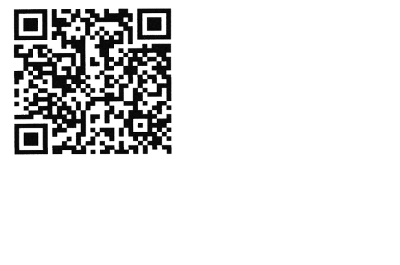 Oud-BeijerlandOud-Beijerlandweekend11.3011.30EV  Pastor GeurtsEV Pastoor Eggingzo   10 mrtzo   17 mrt09.0009.40 Vr  EV RozenkransWeek-vieringenzo vrKinderwoorddienstKoffie/thee na vieringBezinningsochtend